Le sujet et le verbe : exercices récapitulatifsLe vélo rouge descendait la rue. ……………………………………………………………………………………………………………………Trois poussins sont nés ce matin.……………………………………………………………………………………………………………………Des marrons tombent sur le sol. ……………………………………………………………………………………………………………………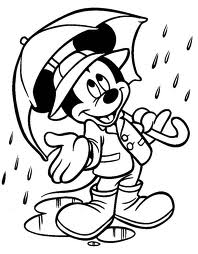 Le matin, cette fille blonde prend un café.Tom et Luc jouent au ballon dans la cour.Ton petit chien aboie sans arrêt sur moi.Souvent, les enfants sautent dans les flaques.L’écureuil grignotait une noisette fraiche.La brebis de Jean broute l’herbe.  ........... broute l’herbe.Les crayons sont tombés du banc.  ........... sont tombés du banc.Yves ramasse les déchets.  ........... ramasse les déchets.Mes amies inventent une histoire.  ........... inventent une histoire.Sophie et Martine sont là.  ........... sont là.Marjorie (saute – sautent) à la corde.Des écureuils (mange – mangent) mes noisettes.Léo et Julie (va – vont) à la piscine mercredi.Ma classe (prend – prenne) le bus pour partir.Le lundi, nous (allons – allez) faire un tour au parc.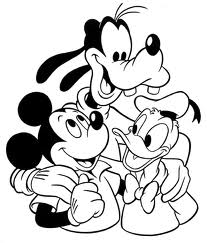 1. Transforme avec « c’est…qui » ou « ce sont…qui » puis souligne le verbe et entoure le sujet.2. Entoure le sujet et souligne le verbe dans les phrases.3. Relie chaque groupe sujet à son verbe dans les phrases.Les enfants   Ton cousin    Tes frères     Ma voisine   Le fleuriste   Les fleuristes   rigole de ta blague. rigolent tout le temps. chante très bien. chantent une chanson. créait un beau bouquet. aiment beaucoup les roses.4. Remplace le sujet par il, ils, elle ou elles.5. Entoure le verbe qui convient dans les propositions.